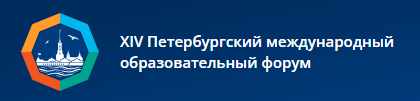 ГБОУ Гимназия №63 Калининского района Санкт-Петербурга__________________________________________________________________________________________________________Семинар «Технология развития образовательной мотивации школьников средствами открытой цифровой среды (цифрового коммуникативного пространства школы)»28 марта 2024 годаМесто проведения: ГБОУ Гимназия №63, пр. Культуры, д.11, к.49.30-10.00Регистрация участниковРегистрация участниковРегистрация участниковРегистрация участников10.00-11.00ПЛЕНАРНОЕ ЗАСЕДАНИЕ (актовый зал)ПЛЕНАРНОЕ ЗАСЕДАНИЕ (актовый зал)ПЛЕНАРНОЕ ЗАСЕДАНИЕ (актовый зал)ПЛЕНАРНОЕ ЗАСЕДАНИЕ (актовый зал)10.00-10.10 ОТКРЫТИЕ приветствие участников  представителем ГБУ ИМЦ Калининского района ОТКРЫТИЕ приветствие участников  представителем ГБУ ИМЦ Калининского района ОТКРЫТИЕ приветствие участников  представителем ГБУ ИМЦ Калининского района ОТКРЫТИЕ приветствие участников  представителем ГБУ ИМЦ Калининского района10.10-11.00 «ГИМНАЗИЯ 63: НЕПРЕРЫВНЫЕ ИННОВАЦИИ КАК РЕСУРС БЛАГОПОЛУЧИЯ ШКОЛЫ» - директор Гимназии 63 О.Г. Туманова
 «ПЯТЬ ШКОЛЬНЫХ ПРАВИЛ, КОТОРЫЕ ПОМОГАЮТ НАМ МЕНЯТЬСЯ К ЛУЧШЕМУ» - доктор  пед.наук, профессор Института педагогики СПбГУ Л.С .Илюшин
 ОБРАЗОВАТЕЛЬНАЯ МОТИВАЦИЯ ПЯТЬ «П»» - аналитик по ОЭР ГБОУ Гимназии №63, учитель технологии С.С. Быков  «ГИМНАЗИЯ 63: НЕПРЕРЫВНЫЕ ИННОВАЦИИ КАК РЕСУРС БЛАГОПОЛУЧИЯ ШКОЛЫ» - директор Гимназии 63 О.Г. Туманова
 «ПЯТЬ ШКОЛЬНЫХ ПРАВИЛ, КОТОРЫЕ ПОМОГАЮТ НАМ МЕНЯТЬСЯ К ЛУЧШЕМУ» - доктор  пед.наук, профессор Института педагогики СПбГУ Л.С .Илюшин
 ОБРАЗОВАТЕЛЬНАЯ МОТИВАЦИЯ ПЯТЬ «П»» - аналитик по ОЭР ГБОУ Гимназии №63, учитель технологии С.С. Быков  «ГИМНАЗИЯ 63: НЕПРЕРЫВНЫЕ ИННОВАЦИИ КАК РЕСУРС БЛАГОПОЛУЧИЯ ШКОЛЫ» - директор Гимназии 63 О.Г. Туманова
 «ПЯТЬ ШКОЛЬНЫХ ПРАВИЛ, КОТОРЫЕ ПОМОГАЮТ НАМ МЕНЯТЬСЯ К ЛУЧШЕМУ» - доктор  пед.наук, профессор Института педагогики СПбГУ Л.С .Илюшин
 ОБРАЗОВАТЕЛЬНАЯ МОТИВАЦИЯ ПЯТЬ «П»» - аналитик по ОЭР ГБОУ Гимназии №63, учитель технологии С.С. Быков  «ГИМНАЗИЯ 63: НЕПРЕРЫВНЫЕ ИННОВАЦИИ КАК РЕСУРС БЛАГОПОЛУЧИЯ ШКОЛЫ» - директор Гимназии 63 О.Г. Туманова
 «ПЯТЬ ШКОЛЬНЫХ ПРАВИЛ, КОТОРЫЕ ПОМОГАЮТ НАМ МЕНЯТЬСЯ К ЛУЧШЕМУ» - доктор  пед.наук, профессор Института педагогики СПбГУ Л.С .Илюшин
 ОБРАЗОВАТЕЛЬНАЯ МОТИВАЦИЯ ПЯТЬ «П»» - аналитик по ОЭР ГБОУ Гимназии №63, учитель технологии С.С. Быков 11.00-12.10 Секции Секции Секции Секции «ПОНИМАНИЕ потребностей и возможностей. Цифровые форматы обратной связи»Быков С.С. учитель технологии Кудрявцева Ж.А. учитель французского языка Белогуб П.Н. учитель истории и обществознанияАбрамов А.Р. учитель информатики «ПОНИМАНИЕ потребностей и возможностей. Цифровые форматы обратной связи»Быков С.С. учитель технологии Кудрявцева Ж.А. учитель французского языка Белогуб П.Н. учитель истории и обществознанияАбрамов А.Р. учитель информатики «ПОМОЩЬ в деятельности.Цифровое микрообразование – ключ успешному образованию»Лаврова Т.В., заместитель директора по УВР,  учитель математики 3Семенова К.В. учитель истории и обществознания Баренкова  А.В. учитель английского языка«ПОМОЩЬ в деятельности.Цифровое микрообразование – ключ успешному образованию»Лаврова Т.В., заместитель директора по УВР,  учитель математики 3Семенова К.В. учитель истории и обществознания Баренкова  А.В. учитель английского языка«ПОДДЕРЖКА деятельности со стороны родителей. От чата с учителем до цифрового диалога»Блохина И.В. учитель истории Кривошонок Н.Н. учитель английского языка Руденок Е.А. учитель английского языка Коваленко К.А. учитель химии«ПОДДЕРЖКА деятельности со стороны родителей. От чата с учителем до цифрового диалога»Блохина И.В. учитель истории Кривошонок Н.Н. учитель английского языка Руденок Е.А. учитель английского языка Коваленко К.А. учитель химии«ПРИМЕНЕНИЕ результатов деятельности.Поле возможностей»Карачевская Т.Е. заместитель директора по УВР,  учитель французского языка «ПРИЗНАНИЕ в среде сверстников.  Могу-умею- делаю!»Комадей А.В. учитель информатики Удодова М.В. учитель английского языка«ПРИМЕНЕНИЕ результатов деятельности.Поле возможностей»Карачевская Т.Е. заместитель директора по УВР,  учитель французского языка «ПРИЗНАНИЕ в среде сверстников.  Могу-умею- делаю!»Комадей А.В. учитель информатики Удодова М.В. учитель английского языка12.10-12.30Кофе-брейк (столовая гимназии)Кофе-брейк (столовая гимназии)Кофе-брейк (столовая гимназии)Кофе-брейк (столовая гимназии)12.30-12.50«На Языке сМЫслов» -Интернет-ресурс сопровождения инновационной работы в гимназии» Аналитик гимназии, учитель физики Сомова С.Н.«На Языке сМЫслов» -Интернет-ресурс сопровождения инновационной работы в гимназии» Аналитик гимназии, учитель физики Сомова С.Н.«На Языке сМЫслов» -Интернет-ресурс сопровождения инновационной работы в гимназии» Аналитик гимназии, учитель физики Сомова С.Н.«На Языке сМЫслов» -Интернет-ресурс сопровождения инновационной работы в гимназии» Аналитик гимназии, учитель физики Сомова С.Н.12.50-13.10«ВидеосМЫслотека» - дополнительная нагрузка или цифровая помощь. Наш ответ на ваши комментарии». Директор гимназии О.Г.Туманова«ВидеосМЫслотека» - дополнительная нагрузка или цифровая помощь. Наш ответ на ваши комментарии». Директор гимназии О.Г.Туманова«ВидеосМЫслотека» - дополнительная нагрузка или цифровая помощь. Наш ответ на ваши комментарии». Директор гимназии О.Г.Туманова«ВидеосМЫслотека» - дополнительная нагрузка или цифровая помощь. Наш ответ на ваши комментарии». Директор гимназии О.Г.ТумановаМодератор группы №1 (1→4)Герасименко И.Н.Учитель русского языка Модератор группы №2 (2→3)Белякова В.Ю. учитель математики Модератор группы №3 (3→2)Яковлева И.М.учитель английского языка Модератор группы №4 (4→1)Хожикурбонова Л.А.учитель математики 